                                     INDIAN SCHOOL AL WADI AL KABIR 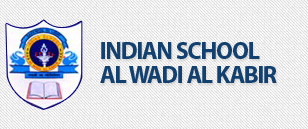                                                 DEPARTMENT OF SOCIAL SCIENCE 2018-19FROM GATHERING TO GROWING FOODCLASS: VI                                                    HOLIDAY ASSIGNMENT  MAKE A LIST OF THE ANIMALS MENTIONED BELOW AND DESCRIBE WHAT THEY MAY HAVE BEEN USED FOR IN THE EARLY PERIOD INSRUCTIONS:- THE ANSWERS SHOULD BE HANDWRITTEN AND TO BE SUBMITTED IN A FILE. THREE PAGES- INTRODUCTORY PAGE AND TWO PAGES FOR THE MATTER.ONE OR TWO LINE ANSWERS, WITH PICTURES.DATE OF SUBMISSION:  20/8/18.